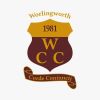 This policy applies to the changing and showering arrangements for all adults and children using the changing facilities at Worlingworth Cricket Club. Adults must never change, or shower, at the same time using the same facility as children and young people under the age of 18 years. If the same changing room needs to be used then the Team Captain/Manager or Coach responsible for the activity must ensure that under 18 players use the facilities at a separate time to adults. Mixed gender teams must always have access to separate male and female changing rooms. Mobile phones must not be used by either juniors or adults in changing rooms, this is due to the risks of inappropriate photography or filming.It is strongly recommended that junior members playing in open teams should arrive changed for the match and change or shower after the match at home. If children or young people are uncomfortable changing or showering at the club, no pressure should be placed on them to do so, instead they should be supported to do so at home.Approved by Club AGM12 Feb 2023Review due dateBy 12 Feb 2025